IL: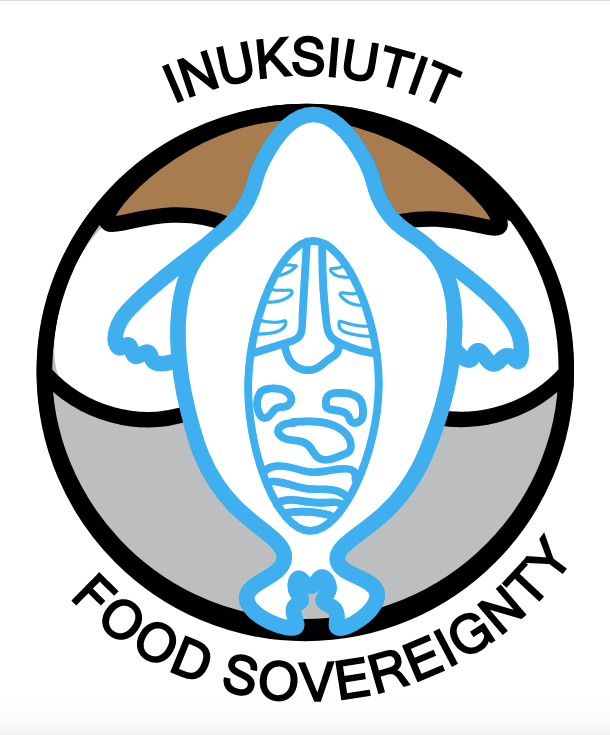 Guide Hunter Interviews Background This project takes a semi-structured narrative interview approach. Therefore, these questions are guiding tools, rather than a strict structure like a questionnaire. Other topics may be explored as they arise.  The purpose of this narrative approach is to understand community member’s perspectives on food systems and animal health. We are working on a project about Inuit food, and feel it is important to learn more about the local food system and environment that the food comes from.  Participants will read and sign a consent form before the interview begins. With written consent, the interview will be filmed. It is expected that the interview will take around 1 hour, to ensure the participant has enough time to express themselves fully. Interviews will take place in the participant’s home, a community center, or other location of their choosing. Interviewer Introduction My name is X, and I’m working on a research study about the digital documentation of Inuit food knowledge. Do you have any questions about the consent form, or my research more generally? If any questions do come up, feel free to ask me now, or contact me via the information on the sheet. I would like this interview to be more like a conversation, so if there’s anything you are thinking about, or if you want to raise your topic, please feel free to do so. If you are uncomfortable at any time, we can skip a question, or stop the interview completely. This is not a problem for me at all. Guiding Questions Can you please tell me a little bit about yourself?Probes: Name, home community, age, gender, occupation, etc.Can you tell me about your experience on the land? Probes:What animals do you usually hunt?Who did you learn from? How long have you been going on the land? What is your favourite thing to hunt? Have you (or your community) observed any changes to the land or animals over your time hunting or being on the land? Probes:What specific changes have you observed? Any changes to appearance/taste/texture of animals?Any changes to migration patterns or availability of animals where you hunt? Why do you feel these changes occurred? When did you notice these changes?Have you heard this from other people as well? Have you noticed any changes in animal health? Can you tell me about a specific time that you noticed changes while on the land? Has the way you hunt changed in recent years? Probes:How has it changed? How have hunting quotas affected the way you hunt? How do you feel about any changes? How has the community adapted? How do any environmental changes you’ve observed impact the community? Probes: Is there the same access to food? How is this changing? How do changes impact the food system as a whole?Why do you think these changes are occurring? Probes:What makes you think this? What would you like to see happen to support Inuit food in your community? Probes:Who would you like to see supporting community initiatives? What resources or support does your community need to support Inuit food? What would food security look like in your community?Is there anything else you would like to share? Probes:Do you have any questions for me? ConclusionThank you so much for participating in this project. If you have consented to me contacting you in the future, I may be in touch with some follow up questions. If you have asked that I send you a final report about the results, I will do so when it is complete. Your perspective has been very helpful and I’m thankful for you sharing your thoughts. Participant will be given a gift/honorarium at the end of the session. NOTES